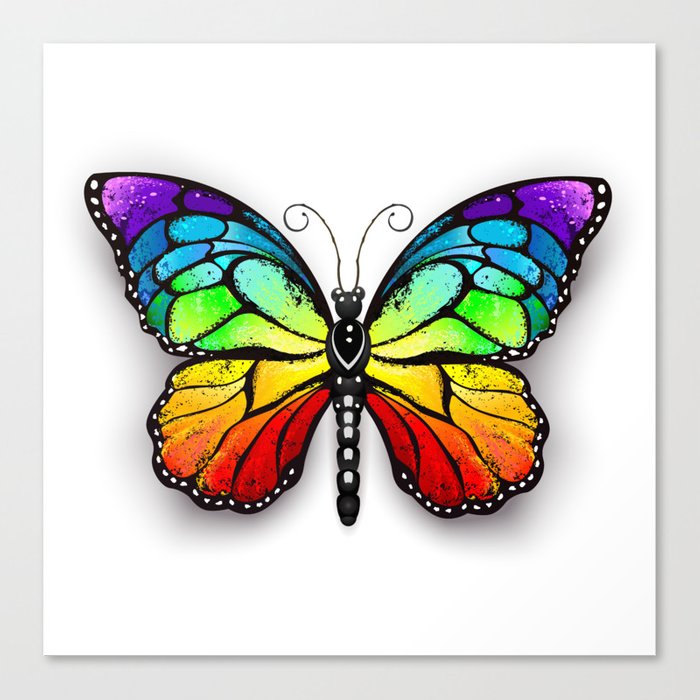 Albert, FlorenceBâcle-Pieschke, MalieBahnam, GabrielBenard, TristanFerjuste, Noah InemaGubenco, ErikLacoursière, ZachLafontaine, XavierMansour, Talia McCallum, Evelyn McInnes, Charlotte O’Brien, Abigail  Taylor, Rayen  Thérien, Zaïc  Tremblay, Zoey  Wu, Grace